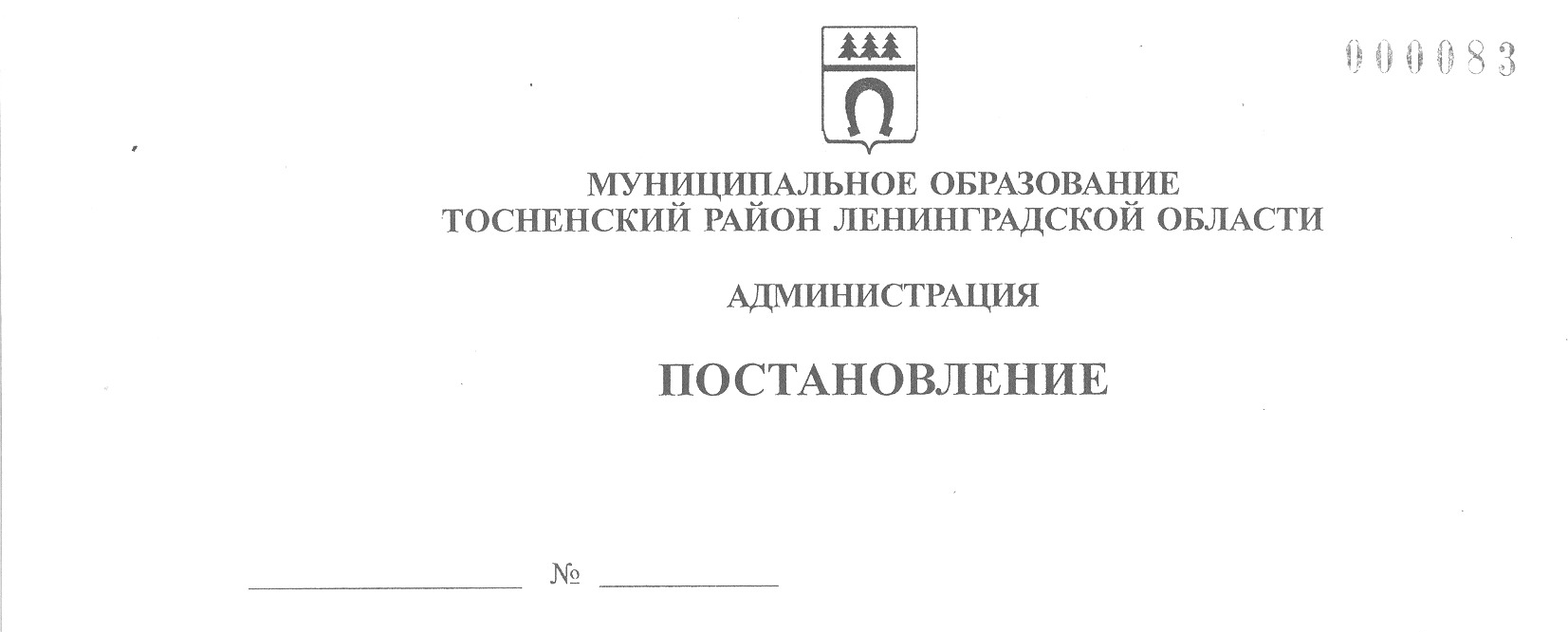 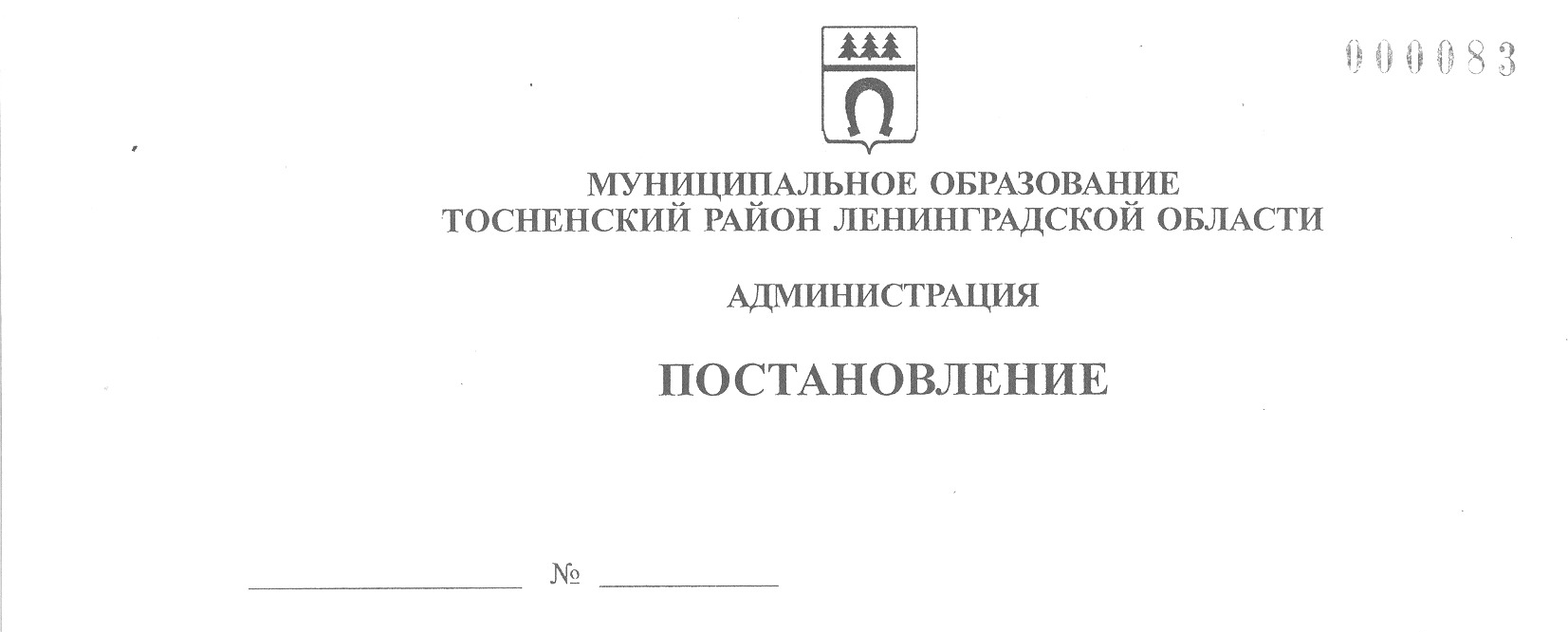 21.09.2021                              2190-паО внесении изменений в состав эвакуационной приемной комиссии муниципального образования Тосненский район Ленинградской области В соответствии с Федеральным законом от 21.12.1994 № 68-ФЗ «О защите населения и территорий от чрезвычайных ситуаций природного и техногенного характера», Положением о единой государственной системе предупреждения и ликвидации чрезвычайных ситуаций, утвержденным Правительством Российской Федерации от 30.12.2003 № 794, областным законом Ленинградской области от 13.11.2003 № 93-оз «О защите населения и территорий Ленинградской области от чрезвычайных ситуаций природного и техногенного характера», постановлением Губернатора Ленинградской области от 14.07.2008 № 142-пг «О планировании, организации подготовки и проведения эвакуации населения Ленинградской области при возникновении чрезвычайных ситуаций природного и техногенного характера в мирное время» администрация муниципального образования Тосненский район Ленинградской области ПОСТАНОВЛЯЕТ:1. Внести в состав эвакуационной приемной комиссии муниципального образования Тосненский район Ленинградской области, утвержденный постановлением администрации муниципального образования Тосненский район Ленинградской области от 26.08.2008 № 1515-па «Об эвакуационной приемной комиссии муниципального образования Тосненский район Ленинградской области» (с учетом изменений, внесенных постановлениями администрации муниципального образования Тосненский район Ленинградской области от 03.02.2009 № 280-па, от 12.02.2009 № 387-па, от 30.01.2015 № 112-па, от 30.05.2017 № 1454/1-па, от 19.07.2018 № 1806-па, от 02.11.2018 № 2638-па, от 14.11.2019 № 2042-па, от 11.03.2021 № 480-па, от 30.04.2021 № 955-па), следующие изменения: 1.1. Вывести из состава комиссии:- Васильцова Александра Игоревича;- Волынца Валентина Михайловича;- Гусеву Татьяну Константиновну;- Сотникову Екатерину Михайловну;- Шаповалову Ирину Игоревну;- Шматкову Нелли Валентиновну.1.2. Ввести в состав комиссии:- Володяеву Ольгу Сергеевну, начальника ЕДДС МКУ «Центр административно-хозяйственного обеспечения»;2- Жукова Валерия Юрьевича, заместителя директора МКУ «Центр административно-хозяйственного обеспечения».- Загорулько Екатерину Валерьевну, специалиста 1 категории отдела по поддержке малого, среднего бизнеса, развития потребительского рынка и сельскохозяйственного производства комитета социально-экономического развития администрации муниципального образования Тосненский район Ленинградской области;- Зуеву Ирину Андреевну, главного специалиста отдела по культуре и туризму администрации муниципального образования Тосненский район Ленинградской области;- Смоктий Екатерину Александровну, ведущего специалиста отдела молодежной политики, физической культуры и спорта администрации муниципального образования Тосненский район Ленинградской области;- Сотникову Алину Алексеевну, ведущего специалиста отдела правопорядка и безопасности, делам ГО и ЧС администрации муниципального образования Тосненский район Ленинградской области.1.3. Изложить состав эвакуационной приемной комиссии в новой редакции (приложение)2. Руководителям структурных подразделений администрации муниципального образования Тосненский район Ленинградской области, директору МКУ «Центр административно-хозяйственного обеспечения» настоящее постановление довести установленным порядком до сведения подчиненных сотрудников (работников), включенных в состав эвакуационной приемной комиссии.3. Отделу правопорядка и безопасности, делам ГО и ЧС администрации муниципального образования Тосненский район Ленинградской области направить в пресс-службу комитета по организационной работе, местному самоуправлению, межнациональным и межконфессиональным отношениям администрации муниципального образования Тосненский район Ленинградской области настоящее постановление для обнародования в порядке, установленном Уставом муниципального образования Тосненский район Ленинградской области.4. Пресс-службе  комитета по организационной работе, местному самоуправлению, межнациональным и межконфессиональным отношениям администрации муниципального образования Тосненский район Ленинградской области обнародовать настоящее постановление в порядке, установленном Уставом муниципального образования Тосненский район Ленинградской области.5. Контроль за исполнением настоящего постановления возложить на заместителя главы администрации муниципального образования Тосненский район Ленинградской области, председателя эвакуационной приемной комиссии Ануфриева О.А.6. Настоящее постановление вступает в силу со дня его принятия.Глава администрации                                                                                         А.Г. КлементьевКовалев Алексей Валерьевич, 8(81361)2239318 гаПриложение к постановлению администрации муниципального образования Тосненский район Ленинградской области21.09.2021                              2190-паот 			№ Состав эвакуационной приемной комиссиимуниципального образования Тосненский район Ленинградской области№п/пНаименование должности в составе комиссииФамилия, имя, отчество, должностьСлужебный телефонРуководство эвакуационной комиссииРуководство эвакуационной комиссииРуководство эвакуационной комиссииРуководство эвакуационной комиссии1.Председатель комиссииАнуфриев Олег Анатольевич – заместитель главы администрации муниципального образования Тосненский район Ленинградской области282842.Заместитель председателя комиссииСтецов Илья Владимирович – председатель комитета строительства и инвестиций администрации муниципального образования Тосненский район Ленинградской области (далее – администрация  МО ТР ЛО)208213.Заместитель председателя комиссииЗапорожская Валентина Михайловна – председатель комитета образования администрации МО ТР ЛО235664.Секретарь комиссииКовалев Алексей Валерьевич – главный специалист особой части администрации МО ТР ЛО22393Группа учета эвакуируемого населения, материальных и культурных ценностейГруппа учета эвакуируемого населения, материальных и культурных ценностейГруппа учета эвакуируемого населения, материальных и культурных ценностейГруппа учета эвакуируемого населения, материальных и культурных ценностей1.Начальник группыЗуева Ирина Андреевна – главный специалист отдела по культуре и туризму администрации МО ТР ЛО309872.Заместитель начальника группыМалышева Татьяна Викторовна – главный специалист сектора по работе с административной комиссией администрации МО ТР ЛО332263.Представитель особой частиСубботин Александр Анатольевич – начальник особой части администрации МО ТР ЛО223934.Работники по учету безопасных районовКонюшевская Оксана Николаевна – главный специалист сектора по взаимодействию с органами местного самоуправления комитета по организационной работе, местному самоуправлению, межнациональным и межконфессиональным отношениям администрации МО ТР ЛО332044.Работники по учету безопасных районовИванов Кирилл Владимирович – заместитель председателя комитета имущественных отношений администрации МО ТР ЛО332174.Работники по учету безопасных районовМедзишевская Мария Владимировна – ведущий специалист отдела имущественных отношений поселения комитета имущественных отношений администрации МО ТР ЛО29191Группа контроля за эвакуацией и размещением эвакуируемого населения в безопасных районахГруппа контроля за эвакуацией и размещением эвакуируемого населения в безопасных районахГруппа контроля за эвакуацией и размещением эвакуируемого населения в безопасных районахГруппа контроля за эвакуацией и размещением эвакуируемого населения в безопасных районах1.Начальник группыВоробьев Вячеслав Вячеславович – председатель комитета имущественных отношений администрации МО ТР ЛО332142.Заместитель начальника группы по жилищному фондуПавлов Игорь Валентинович – начальник отдела жилищной политики администрации МО ТР ЛО332033.Направленцы в муниципальные образования безопасных районовСмоктий Екатерина Александровна – ведущий специалист отдела молодежной политики, физической культуры и спорта администрации МО ТР ЛО221303.Направленцы в муниципальные образования безопасных районовСотникова Алина Алексеевна – ведущий спенциалист отдела правопорядка и безопасности, делам ГО и ЧС администрации МО ТР ЛО332103.Направленцы в муниципальные образования безопасных районовПаршикова Татьяна Викторовна – начальник отдела по делопроизводству администрации МО ТР ЛО332084.Направленцы в вышестоящие и взаимодействующие органы управленияБушуева Наталья Юрьевна – специалист 1 категории сектора инвестиционной деятельности комитета строительства и инвестиций администрации МО ТР ЛО200454.Направленцы в вышестоящие и взаимодействующие органы управленияЗабабурина Екатерина Вадимовна – главный специалист пресс-службы комитета по организационной работе, местному самоуправлению, межнациональным и межконфессиональным отношениям администрации МО ТР ЛО22348Группа управления, оповещения и связи Группа управления, оповещения и связи Группа управления, оповещения и связи Группа управления, оповещения и связи 1.Начальник группыВолодяева Ольга Сергеевна  – начальник ЕДДС МКУ «ЦА ХО»309992. Заместитель начальника  группы по взаимодействию с органами управленияЗимогорская Анна Алексеевна  – ведущий специалист сектора по организационной работе комитета по организационной работе, местному самоуправлению, межнациональным и межконфессиональным отношениям администрации МО ТР ЛО309873.Направленцы в муниципальные образования безопасных районовДежурные инженеры ЕДДС МКУ «ЦА ХО» – 2 человека3.Направленцы в муниципальные образования безопасных районовКавкаев Виталий Валерьевич – главный специалист сектора  информационной системы обеспечения градостроительной деятельности комитета по архитектуре и градостроительству администрации МО ТР ЛО209903.Направленцы в муниципальные образования безопасных районовМинин Олег Александрович – главный инженер сектора информатизации комитета по организационной работе, местному самоуправлению, межнациональным и межконфессиональным отношениям администрации МО ТР ЛО21629Группа транспортного обеспечения Группа транспортного обеспечения Группа транспортного обеспечения Группа транспортного обеспечения 1.Начальник группы Барыгин Максим Евгеньевич – директор МКУ «Управление зданиями, сооружениями и объектами внешнего благоустройства» 267632.Заместитель начальника группыОнышко Светлана Николаевна – ведущий специалист сектора по транспортному обеспечению и экологии администрации МО ТР ЛО332153.Помощник начальника группыЖуков Валерий Юрьевич – заместитель директора МКУ «ЦА ХО»332774.Работник по учету и распределению автотранспортных средств Власова Юлия Николаевна – главный специалист отдела благоустройства поселения и дорожного хозяйства комитета по жилищно-коммунальному хозяйству и благоустройству администрации МО ТР ЛО332505.Работник по учету и распределению железнодорожного транспортаНекрасов Алексей Николаевич – начальник  железнодорожной станции г. Тосно (по согласованию)47-203Группа служб обеспечения эвакуационных мероприятий и первоочередного жизнеобеспечения населенияГруппа служб обеспечения эвакуационных мероприятий и первоочередного жизнеобеспечения населенияГруппа служб обеспечения эвакуационных мероприятий и первоочередного жизнеобеспечения населенияГруппа служб обеспечения эвакуационных мероприятий и первоочередного жизнеобеспечения населения1.Начальник группы Устенко Елена Владимировна – главный специалист отдела общего образования комитета образования администрации МО ТР ЛО251352.Заместитель начальника группыКривеня Олеся Сергеевна – главный специалист отдела жилищно-коммунальной инфраструктуры комитета по жилищно-коммунальному хозяйству и благоустройству администрации МО ТР ЛО 332273.Представитель ОМВД России по Тосненскому району Ленинградской областиЗеленов Александр Юрьевич – заместитель начальника ОМВД России по Тосненскому району Ленинградской области (по согласованию)975654.Представитель комитета социально-экономического развития Осипова Консуэла Владимировна – главный специалист отдела стратегического развития, экономического анализа и экономической политики комитета социально-экономического развития администрации МО ТР ЛО322565.Представители инженерной службыАртюхович Марина Петровна – специалист 1 категории сектора инвестиционной деятельности комитета строительства и инвестиций администрации МО ТР ЛО20821200455.Представители инженерной службыНикифорова Светлана Юрьевна – начальник отдела территориального планирования и градостроительного зонирования комитета по архитектуре и градостроительству администрации МО ТР ЛО201346.Представитель коммунально-технической службы и снабжения горюче-смазочными материаламиИванова Светлана Александровна – ведущий специалист отдела благоустройства поселения и дорожного хозяйства комитета по жилищно-коммунальному хозяйству и благоустройству администрации МО ТР ЛО332186.Представитель коммунально-технической службы и снабжения горюче-смазочными материаламиВасильева Ирина Петровна – специалист 1 категории отдела жилищно-коммунальной инфраструктуры комитета по жилищно-коммунальному хозяйству и благоустройству администрации МО ТР ЛО332277.Представитель службы ГО торговли и питанияЗагорулько Екатерина Валерьевна – специалист 1 категории отдела по поддержке малого, среднего бизнеса, развития потребительского рынка и сельскохозяйственного производства комитета социально-экономического развития администрации МО ТР ЛО219328.Представитель медицинской службы Дадашев Олег Рафаэльевич – начальник отдела гражданской обороны и мобилизационной работы ГБУЗ «Тосненская КМБ»8-921-309-70-709.Представитель службы защиты животных Страшкова Наталья Евгеньевна – ведущий специалист отдела по поддержке малого, среднего бизнеса, развития потребительского рынка и сельскохозяйственного производства комитета социально-экономического развития администрации МО ТР ЛО21932